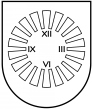 LATVIJAS  REPUBLIKA PRIEKUĻU NOVADA PAŠVALDĪBAReģistrācijas Nr. 90000057511, Cēsu prospekts 5, Priekuļi, Priekuļu pagasts, Priekuļu novads, LV-4126 www.priekuli.lv, tālr. 64107871, e-pasts: dome@priekulunovads.lvLēmumsPriekuļu novada Priekuļu pagastā2019.gada 17.decembris							    Nr.541								(protokols Nr.13, 26.p)Par nekustamā īpašuma „Sīkuļi”, Mārsnēnu pagastā, Priekuļu novadā, sadalīšanuPriekuļu novada dome izskata SIA ,,RITC”, juridiskā adrese Peldu iela 14A, Alūksne, Alūksnes novads, (turpmāk tekstā – Iesniedzējs, kurš pamatojoties uz 2019.gada 21.novemra ģenerālpilnvaru pārstāv Arti Salmiņu) iesniegumu (25.11.2019., Nr.3-9/2019-6121) par nekustamā īpašuma „Sīkuļi”, Mārsnēnu pagastā, Priekuļu novadā, ar kadastra Nr.4264 005 0044 sadalīšanu. 	Izvērtējot domes rīcībā esošo informācioju, konstatēts, ka:Nekustamais īpašums „Sīkuļi”, Mārsnēnu pagastā, Priekuļu novadā, kadastra Nr.4264 005 0044), sastāv no septiņām zemes vienībām ar kadastra apzīmējumu 4264 005 0044, 4264 005 0045, 4264 005 0046, 4264 005 0047, 4264 005 0048, 4264 005 0049 un 4264 005 0117, un septiņām būvēm;Iesniedzēja īpašuma tiesības uz nekustamo īpašumu „Sīkuļi”, Mārsnēnu pagastā, Priekuļu novadā, nostiprinātas Mārsnēnu pagasta zemesgrāmatas nodalījumā Nr.89;Iesniedzējs lūdz atdalīt no nekustamā īpašuma neapbūvētu zemes vienību ar kadastra apzīmējumu 4264 005 0047. Zemes vienību robežas netiek grozītas un nav pamata iepriekš izstrādāt zemes ierīcības projektu;Priekuļu novada Mārsnēnu pagasta teritorijas plānojums ir pārapstiprināts Priekuļu novada domes sēdē 2009.gada 17.septembrī.Ņemot vērā iepriekš  minēto un pamatojoties uz Ministru kabineta 2015.gada 8.decembra noteikumiem Nr.698 „Adresācijas noteikumi” un Ministru kabineta 2006.gada 20.jūnija noteikumiem Nr.496 „Nekustamā īpašuma lietošanas mērķu klasifikācija un nekustamā īpašuma lietošanas mērķu noteikšanas un maiņas kārtība”, un Priekuļu novada domes Apvienotās komitejas 2019.gada 10.decembra (protokols Nr.5) atzinumu par lēmuma projektu, atklāti balsojot: PAR –14 (Elīna Stapulone, Dace Kalniņa, Aivars Tīdemanis, Elīna Krieviņa, Mārīte Raudziņa, Arnis Melbārdis, Jānis Ročāns, Aivars Kalnietis, Normunds Kažoks, Ināra Roce, Elīna Krieviņa, Māris Baltiņš, Baiba Karlsberga, Sarmīte Orehova), PRET –nav, ATTURAS –nav,  Priekuļu novada dome nolemj: Atdalīt no nekustamā īpašuma „Sīkuļi”, Mārsnēnu pagastā, Priekuļu novadā, ar kadastra Nr.4264 0015 0044, neapbūvētu zemes vienību ar kadastra apzīmējumu 4264 005 0047;No jauna izveidotajam nekustamajam īpašumam, kurš sastāv no vienas neapbūvētas zemes vienības ar kadastra apzīmējumu 4264 005 0047, piešķirt jaunu nosaukumu „Mazuļi”, Mārsnēnu pagasts, Priekuļu novads; Nekustamā īpašuma kopējā platība – 6,6ha, vairāk, vai mazāk, cik izrādīsies zemes vienību iemērot dabā;Zemes lietošanas mērķis – zeme, uz kuras galvenā saimnieciskā darbība ir mežsaimniecība (0201);Atlikušajam nekustamajam īpašumam, sastāvošam no sešām zemes vienībām ar kadastra apzīmējumu 4264 005 0044, 4264 005 0045, 4264 005 0046, 4264 005 0048, 4264 005 0049 un 4264 005 0117, un septiņām būvēm, saglabājas nosaukums „Sīkuļi”, Mārsnēnu pagastā, Priekuļu novadā; Nekustamā īpašuma kopējā platība – 6,1 ha, vairāk, vai mazāk, cik izrādīsies zemes vienību iemērot dabā;Zemes lietošanas mērķis zemes vienībām ar kadastra apzīmējumu 4264 005 0044, 4264 005 0045, 4264 005 0048, 4264 005 0049 un 4264 005 0117 – zeme, uz kuras galvenā saimnieciskā darbība ir lauksaimniecība (0101);Zemes lietošanas mērķis zemes vienībai ar kadastra apzīmējumu 4264 005 0046 – zeme, uz kuras galvenā saimnieciskā darbība ir mežsaimniecība (0201);Būvēm uz zemes vienībām saglabājas adrese „Sīkuļi 1”, Mārsnēnu pagasts, Priekuļu novads, LV-4129;Atbildīgā par lēmuma izpildi Attīstības nodaļas vadītāja Vineta Lapsele.Šo lēmumu var pārsūdzēt viena mēneša laikā no tā spēkā stāšanās dienas Administratīvās rajona tiesas attiecīgajā tiesu namā pēc pieteicēja adreses (fiziska persona- pēc deklarētās dzīvesvietas vai nekustamā īpašuma atrašanās vietas, juridiska persona- pēc juridiskās adreses vietas). Saskaņā ar Administratīvā procesa 70.panta pirmo un otro daļu, lēmums stājas spēkā ar brīdi, kad tas paziņots adresātam, sūtot pa pastu – septītajā dienā pēc tā nodošanas pastā.Domes priekšsēdētāja	(paraksts)						Elīna Stapulone